О создании и организации работы штаба оповещения и пункта сбора пооповещению, сбору и отправке граждан и техники в периодвыполнения мобилизационных мероприятий.В целях выполнения Федерального Закона № 31-ФЗ от 26 февраля . «О мобилизационной подготовке и мобилизации в Российской Федерации», постановления суженного заседания МР Кушнаренковский район РБ № 04/СЗ от 29 марта 2017 г. «Об обеспечении проведения мобилизации людских и транспортных ресурсов на территории муниципального района Кушнаренковский район РБ»    ПОСТАНОВЛЯЮ:            1. Для организационного оповещения граждан, подлежащих призыву на военную службу по мобилизации и поставщиков техники создать штаб оповещения и пункт сбора сельского поселения, в составе:Управление пункта:Начальник ШО и ПСМО;Радиотелефонист;Отделение оповещения предназначенных граждан и поставщиков техники:Начальник отделения - тех работник № 1 по выдаче повесток посыльным;посыльный  маршрута № 1;посыльный  маршрута № 2;посыльный  маршрута № 3посыльный  маршрута № 4посыльный  маршрута № 53. Отделение сбора и отправки граждан и техники: Начальник отделения - тех работник № 2 по оформлению списков граждан, подлежащих отправке в составе команд на ППСГ военного комиссариата Кушнаренковского района;Сопровождающие (по количеству команд);Группа розыска:Полицейский участковый уполномоченный.                 2. Управляющему делами администрации сельского поселения Матвеевский сельсовет провести укомплектование администрации ШО и ПС из числа граждан, не призываемых по мобилизации, проживающих в центральном поселке сельского поселения, согласно именного списка личного состава ШО и ПС своевременно его уточнять, изменения вносить по мере необходимости.          3.Получение сигнала (команды) из военного комиссариата района на выполнение мероприятий степеней боевой готовности и своевременного доведения до должностных лиц администрации сельского поселения сельсовета определить:а)  в дневное время – по телефонам 5-54-32, 5-54-33б) в ночное время непосредственно по сотовым телефонам должностных лиц администрации сельского поселения 89870487785.      4.Оповещение личного состава ШО и ПС проводить по месту жительства и работы персональными повестками через посыльных и по телефонам.     5.Оповещение ГПЗ, призываемых на военную службу по мобилизации и поставщиков техники проводить посыльными по месту жительства и работы по маршрутам оповещения.а) до прибытия уполномоченного военного комиссариата района – по учетным карточкам;б) с прибытием уполномоченного – по персональным повесткам.Выдачу повесток посыльным организовать в ШО и ПС через начальника отделения - тех работника № 1 по ведомости выдачи учетных карточек.   6.Места сбора мобилизационных ресурсов для последующей отправки на пункты сбора военного комиссариата района определить    - граждан пребывающих в запасе – здание администрации сельсовета сельского поселения;	Отправку ГПЗ на пункты сбора военного комиссариата района производить по именным спискам команд и партий с назначенными сопровождающими, с вручением им на время выполнения задач удостоверения.         7.Работу ШО и ПС организовать в административном здании администрации сельского поселения сельсовета с имеющимся имуществом и оборудованием.8.Ответственным за подготовку рабочих мест личного состава ШО и ПС, разработку необходимой документации и оснащение оборудованием назначить управляющего делами администрации сельского поселения Матвеевский сельсовет.9.Транспорт для обеспечения ГПЗ, призываемых по мобилизации выделить от МБОУ СОШ № 1 с. Кушнаренково в количестве одной единицы. Перевозку ГПЗ, призываемых по мобилизации, на пункты сбора военного комиссариата района осуществить автобусом, оборудованным для перевозки людей от деревни Старобаскаково в количестве одной единицы.10.Ведение воинского учета призывников, ГПЗ пребывающих на административную территорию сельского поселения в период эвакуации населения из категорированных городов возложить на управляющего делами. 11.Постановление довести до лиц в части касающихся под роспись.        12.Контроль за исполнением настоящего постановления возложить на управляющего делами администрации сельского поселения.Глава сельского поселения                                                                                   Ф.С.ИсламовБАШkОРТОСТАН  РЕСПУБЛИКАһЫКУШНАРЕНКО РАЙОНЫ            МУНИЦИПАЛЬ РАЙОНЫНЫңМАТВЕЕВ  АУЫЛ СОВЕТЫ   АУЫЛ  билӘмӘһе    хакимиәте                     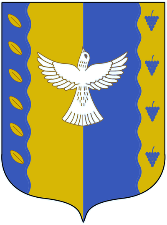                            АДМИНИСТРАЦИЯ СЕЛЬСКОГО ПОСЕЛЕНИЯ        МАТВЕЕВСКИЙ СЕЛЬСОВЕТМУНИЦИПАЛЬНОГО РАЙОНА  КУШНАРЕНКОВСКИЙ РАЙОНРЕСПУБЛИКИ БАШКОРТОСТАН                           АДМИНИСТРАЦИЯ СЕЛЬСКОГО ПОСЕЛЕНИЯ        МАТВЕЕВСКИЙ СЕЛЬСОВЕТМУНИЦИПАЛЬНОГО РАЙОНА  КУШНАРЕНКОВСКИЙ РАЙОНРЕСПУБЛИКИ БАШКОРТОСТАН            KАРАР            KАРАР            KАРАР            KАРАР            KАРАР            KАРАР ПОСТАНОВЛЕНИЕ ПОСТАНОВЛЕНИЕ ПОСТАНОВЛЕНИЕ ПОСТАНОВЛЕНИЕ ПОСТАНОВЛЕНИЕ ПОСТАНОВЛЕНИЕ 12    октябрь2017г.№   5312октября2017г.